МИНИСТЕРСТВО ОБРАЗОВАНИЯ И НАУКИ РОССИЙСКОЙ ФЕДЕРАЦИИ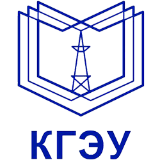 Федеративное государственное бюджетное образовательное учреждение высшего образования«КАЗАНСКИЙ ГОСУДАРСТВЕННЫЙ ЭНЕРГЕТИЧЕСКИЙ УНИВЕРСИТЕТ»(ФГБОУ ВО «КГЭУ»)КОНТРОЛЬНАЯ РАБОТАПО ДИСЦИПЛИНЕПолитологияна тему:«Теории происхождения, понятие и признаки государства»Выполнил:Студент группы ЗМ-1-19Хафизов А.И.Проверил:Зав.Каф.Мухарямов Н.М.Казань2022